 https://www.facebook.com/lagarance.scenenationaleVéronique TuaillonMore AuraUn solo de clown émouvant mené comme un combat pour la vie.Après l’avoir longuement cherché, nourri, fait grandir, Véronique Tuaillon a trouvé son personnage de clown, minimaliste et explosif. « Une construction de chaque instant, ou plutôt une déconstruction : accepter de désapprendre et de jouer comme un enfant, sans jugement, sans doute, sans avenir, juste maintenant. » Forte de son parcours de clown en hôpital et de boxeuse, elle a inventé dans ce poignant More Aura un personnage de femme sur le fil du rasoir, qui va jouer à vivre fort pour rester debout. Christine monte sur le ring pour répondre aux tourments de l’âme et se contorsionne pour dompter de lourds fardeaux. Elle parle de choses graves avec humour, elle est dérangeante, immense, belle, sincère et sans concession. Elle aime les gens et les gens l’aiment. Un combat magnifique sur la résilience !NOMADE(S)Du 07  au 12 juin 2021 en Nomade(s) dans les communes de Velleron, Mérindol, Malemort du Comtat, les Taillades et Saignon.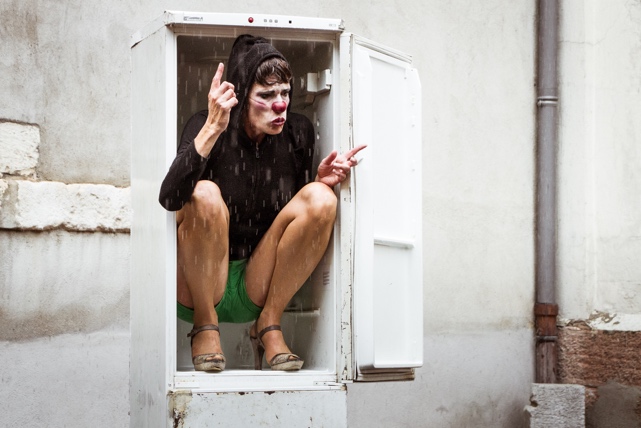 Le lundi 07 Juin à CavaillonPlace du 4 septembre (40 rue Paul Bert)Le mardi 08 Juin à VelleronJardin de la salle des fêtes du vieil hôpitalLe mercredi 09 Juin à SaignonParvis de l’église Le jeudi 10 Juin aux TailladesThéâtre des carrièresLe vendredi 11 Juin à Malemort du ComtatCour de l’école primaireLe samedi 12 juin à MérindolCour de l’école primaire (entrée rue du moulin à l’huile)19h Gratuit sur réservation obligatoire auprès de la Garance durée 1hDe et avec Véronique Tuaillon, regard Complice Rémi Luchez, production Mathilde Menandà partir de 10 ansRéservations et informations :La Garance, scène nationale de Cavaillon04 90 78 94 60 – nomades@lagarance.comEn partenariat avec la commune de Velleron, Saignon et les associations Mérindol culture, Etincelle et les Estivales des Taillades.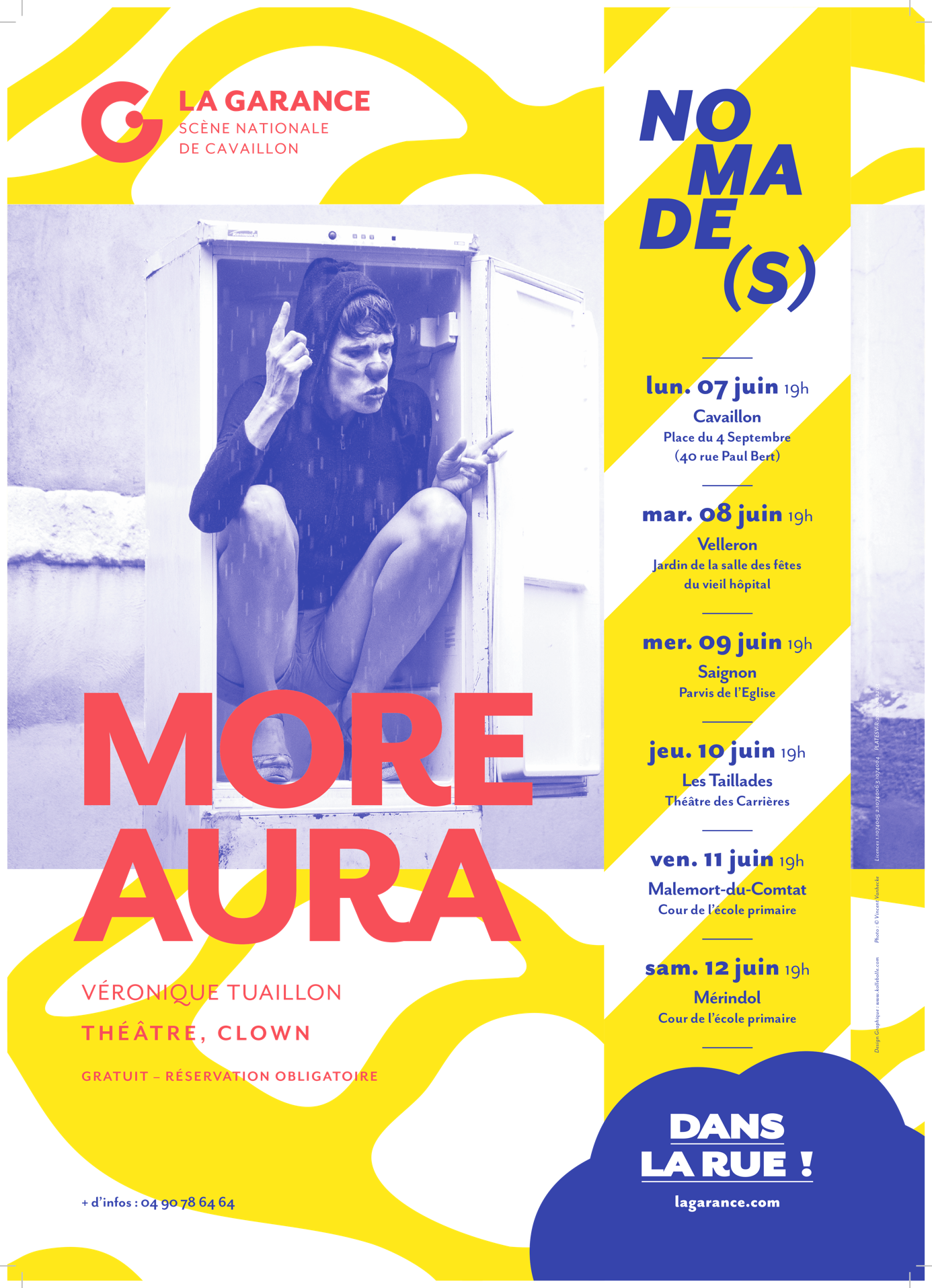 